Srednja medicinska škola 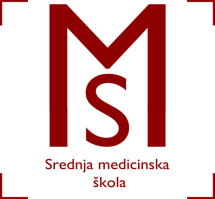 Slavonski BrodV. Jagića 3ARASPORED  VJEŽBI U KABINETIMA I ZDRAVSTVENIM USTANOVAMA ZA                                                        2.B RAZRED FIZIOTERAPEUTSKI TEHNIČAR/TEHNIČARKAŠkolska godina 2019./2020.NASTAVNI TJEDANPREDMETGRUPARADILIŠTERADNO VRIJEME19.20.1.- 24.1.Masaža2.Školski kabinetPon. 7.10-8.4519.20.1.- 24.1.Masaža3.Školski kabinetPon. 8.50-10.2519.20.1.- 24.1.Masaža1.Školski kabinetPon. 10.40-12.1519.20.1.- 24.1.Osnove kineziologije2.Školski kabinetPon.8.50-9.3519.20.1.- 24.1.Osnove kineziologije1.Školski kabinetPon. 9.40-10.2519.20.1.- 24.1.Osnove kineziologije3.Školski kabinetPon. 10.40-11.1519.20.1.- 24.1.Fizikalna terapija2.ORBFMIRPon. 9.40-12.15